附：报名回执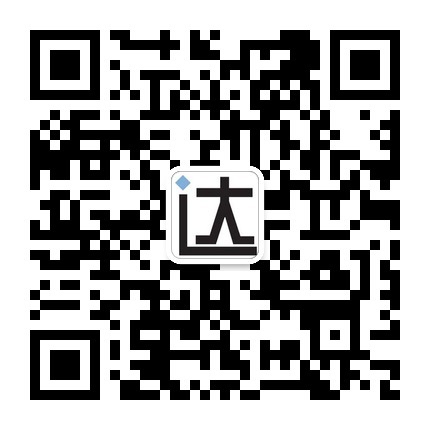 CSI结构系列软件技术宣讲会 5月重庆站CSI结构系列软件技术宣讲会 5月重庆站CSI结构系列软件技术宣讲会 5月重庆站CSI结构系列软件技术宣讲会 5月重庆站CSI结构系列软件技术宣讲会 5月重庆站CSI结构系列软件技术宣讲会 5月重庆站单位名称联系人通讯地址电话姓名性别职务手机接收会议信息邮箱邮箱备注（如有其它需求请说明）（如有其它需求请说明）（如有其它需求请说明）（如有其它需求请说明）（如有其它需求请说明）订阅微信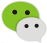 